*لطفا عكس پرسنلي خود را در اين محل قرار دهيد .مشخصات متقاضي:سوابق تحصيلي به ترتيب اخذ مدرك (از ديپلم به بالا):دوره‌هاي آموزشي، تخصصي يا كارآموزي:زبانهاي خارجي و ميزان تسلط:زمینه‌های کاری و سوابق تجربینحوه اطلاع از درخواست همکاری شرکت:سوابق کاری (به ترتیب از آخرین شغل)فعالیتهای مطالعاتی، تحقیقاتی و اجتماعیمشاغل مورد علاقه به ترتيب اولويت:سایر شرایط :مشخصات افرادی که بتوان از طریق آنها با شما تماس حاصل نمود:آیا تاکنون محکومیت کیفری داشته‌اید؟      خیر     بله، نوع محکومیت: آیا برنامه ای برای ادامه تحصیل دارید؟       خیر     بله       توضیحات : آیا برنامهای برای مهاجرت از کشور دارید ؟  خیر     بله       امضاء و تاریخکد فرم:  DEV-FM-001-03تاریخ: شماره: پیوست : نداردپرسشنامهی استخدامی مشاغل واحد تولیـد نرمافزار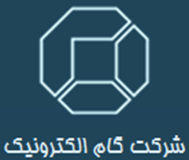  نام :                              نام خانوادگي:                              نام پدر: جنسيت:  مرد   زن     تابعيت:                                     دين: محل تولد:                       تاريخ تولد:                                  شماره ملی:                                                محل صدور: وضعيت خانوادگي:   مجرد    متاهل                               تعداد فرزندان:                                             تعداد افراد تحت تكفل: وضعيت نظام وظيفه:  معاف (علت معافيت:                  )        انجام داده (از تاريخ:            تا تاريخ               )                ساير      آدرس محل سكونت: تلفن :                                       موبايل:                                         ايميل:رديفمدركرشته و گرايش تحصيليتاريخ فارغ التحصيلينام مركز آموزشيمعدلردیفعنوان تز یا پروژههای تحقیقاتی دوران تحصیل12345نام دوره تخصصينام و محل مؤسسهعنوان گواهينامهتاريخ شروعتاريخ پاياننوع و میزان تسلط به زبانهای خارجینوع و میزان تسلط به زبانهای خارجیتسلطتسلطتسلطتسلطنوع و میزان تسلط به زبانهای خارجینوع و میزان تسلط به زبانهای خارجیکممتوسطخوبحرفه‌ایانگلیسیخواندنانگلیسینوشتنانگلیسیمکالمهکممتوسطخوبحرفهایخواندننوشتنمکالمهمتدولوژی و زبان‌های و تحلیل و طراحیتسلطتسلطتسلطتسلطتسلطمتدولوژی و زبان‌های و تحلیل و طراحینا آشناکممتوسطخوبحرفه‌ایRUPDSLSSADMUMLAUPXPScrumسایر (نام ببرید):بانکهای اطلاعاتی و زبانهای مرتبط(شماره نسخهها را نام ببرید)تسلطتسلطتسلطتسلطتسلطبانکهای اطلاعاتی و زبانهای مرتبط(شماره نسخهها را نام ببرید)نا آشناکممتوسطخوبحرفه‌ایMS SQL & T-SQLOracle & PL/SQLMySQLDB2SQLiteMS Access & JET-SQLPostgresInformixسایر (نام ببرید):زبانهای برنامه نویسی(شماره نسخهها را نام ببرید)تسلطتسلطتسلطتسلطتسلطزبانهای برنامه نویسی(شماره نسخهها را نام ببرید)نا آشناکممتوسطخوبحرفه‌ایC#VB.NETManaged C++VC++AssemblyJAVAJ#F#ASP.NETASPPHPHTMLDHTML/XHTMLCSSXMLXSLTXPathXQueryJava-ScriptJV-ScriptVB-Scriptسایر (نام ببرید):زیرساختها، چارچوبها و کتابخانههاتسلطتسلطتسلطتسلطتسلطزیرساختها، چارچوبها و کتابخانههانا آشناکممتوسطخوبحرفه‌ایHibernateNHibernateCSLAnet TiersPLINQOEntity FrameworkEJBTopLinkJMSJPAJSPAppletSilver LightMVCJQueryExtJSWeb ServiceWCFWWFWPFAJAXStrutsServletسایر (نام ببرید):ابزارها و محصولات جانبی شرکتهاابزارها و محصولات جانبی شرکتهاتسلطتسلطتسلطتسلطتسلطابزارها و محصولات جانبی شرکتهاابزارها و محصولات جانبی شرکتهانا آشناکممتوسطخوبحرفه‌ایابزارهای گزارش‌سازی و گزارش‌گیریCrystal Reportابزارهای گزارش‌سازی و گزارش‌گیریData Dynamicsابزارهای گزارش‌سازی و گزارش‌گیریMS-SQL Reporting Server & RDLابزارهای گزارش‌سازی و گزارش‌گیریFast Reportابزارهای گزارش‌سازی و گزارش‌گیریJasper Reportابزارهای گزارش‌سازی و گزارش‌گیریسایر (نام ببرید):مولفه‌های کمکی(third-party components) Ext.Netمولفه‌های کمکی(third-party components) ComponentOneمولفه‌های کمکی(third-party components) Telerikمولفه‌های کمکی(third-party components) DevExpressمولفه‌های کمکی(third-party components) RedGateمولفه‌های کمکی(third-party components) سایر (نام ببرید):ابزارهای پایگاه دادهPL/SQL Developerابزارهای پایگاه دادهSSMSابزارهای پایگاه دادهسایر (نام ببرید):ابزارهای تحلیل و طراحیVisual Paradigmابزارهای تحلیل و طراحیRational Roseابزارهای تحلیل و طراحیPower Designerابزارهای تحلیل و طراحیVisioابزارهای تحلیل و طراحیEnterprise Architectureابزارهای تحلیل و طراحیسایر (نام ببرید):محیطهای توسعهVisual Studioمحیطهای توسعهXamarin Studioمحیطهای توسعهIntelling IDEAمحیطهای توسعهEclipseمحیطهای توسعهJDeveloperمحیطهای توسعهNetBeansمحیطهای توسعهسایر (نام ببرید):ابزارهای توسعه و کنترلTFSابزارهای توسعه و کنترلJIRAابزارهای توسعه و کنترلConfluenceابزارهای توسعه و کنترلMS Projectابزارهای توسعه و کنترلSVNابزارهای توسعه و کنترلGitابزارهای توسعه و کنترلBamboابزارهای توسعه و کنترلسایر (نام ببرید): SharePoint و Dynamic CRMتسلطتسلطتسلطتسلطتسلط SharePoint و Dynamic CRMنا آشناکممتوسطخوبحرفه‌اینصب و راه اندازیمدیریت محصول (Administration)ایجاد گردش کارایجاد صفحات جدیدنوشتن Pluginsنصب Pluginsنوشتن Web Partنصب Web Partسایر (نام ببرید): معرفی همکاران شرکت – آقا/خانم: سایت شرکت آگهی استخدام مورخه:    /   /   13   روزنامه/نشریه/سایت/گروه : مؤسسات کاریابی  - نام مؤسسه: سایر موارد : نام موسسهعنوان شغلاز تاريخ(روز/ماه/سال)تا تاريخ(روز/ماه/سال)حقوق و مزايا(شروع و خاتمه)علت ترك خدمتشماره تماسفهرست مقالات، گزارشات یا کتب تدوین شده خود را ذکر فرمایید:اگر سابقه عضویت یا همکاری با مجامع و انجمنهای علمی و فرهنگی داشته یا دارید، نام ببرید:تا کنون در چه پروژههای جمعی شرکت داشتهاید؟به طور معمول اوقات فراغت خود را چگونه میگذرانید؟اطلاعات دیگری که تمایل به اظهار آن دارید:1-2-3-4-در صورت لزوم آیا میتوانید جهت ماموریت به خارج از تهران اعزام شوید؟  بلی    خیردر صورت لزوم آیا میتوانید جهت ماموریت به خارج از تهران اعزام شوید؟  بلی    خیراز چه تاریخی آمادگی شروع همکاری را دارید؟از چه تاریخی آمادگی شروع همکاری را دارید؟علاقمند به چه نوع همکاری هستید؟ تمام وقت – حقوق ماهیانه درخواستی: ساعتی – حقوق ساعتی درخواستی:نام و نام خانوادگینسبتآدرس و تلفناینجانب                                         صحت اطلاعات فوق را تأیید می‌نمایم و می‌پذیرم که در صورت ملاحظه هرگونه خلاف در اظهارات فوق، شرکت بدون پرداخت هیچگونه مزایایی به خدمت اینجانب پایان دهد.